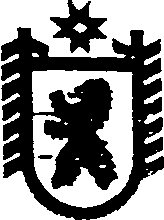 Республика КарелияАДМИНИСТРАЦИЯ СЕГЕЖСКОГО МУНИЦИПАЛЬНОГО РАЙОНАПОСТАНОВЛЕНИЕот 27  декабря   2016   года   №   1130 СегежаОб  утверждении  Плана мероприятий по внедрению  профессиональных стандартов в  муниципальных учреждениях Сегежского муниципального районаВ соответствии со статьями 195.1-195.3 Трудового кодекса Российской Федерации, Постановлением Правительства Российской Федерации от 27.06.2016                № 584 «Об особенностях применения профессиональных стандартов в части требований, обязательных для применения государственными внебюджетными фондами Российской Федерации, государственными или муниципальными учреждениями, государственными или муниципальными унитарными предприятиями, а также государственными корпорациями, государственными компаниями и хозяйственными обществами, более пятидесяти процентов акций (долей) в уставном капитале которых находится в государственной собственности или муниципальной собственности»,  Уставом муниципального образования «Сегежский муниципальный район» администрация Сегежского муниципального района   п о с т а н о в л я е т: 	1. Утвердить прилагаемый план мероприятий по внедрению  профессиональных стандартов в  муниципальных учреждениях Сегежского муниципального района.  	2. Обнародовать настоящее постановление путем размещения в газете «Доверие» объявления о его принятии с указанием времени и места ознакомления с ним, а также путем размещения официального текста настоящего решения (постановления) в информационно-телекоммуникационной сети «Интернет» на официальном сайте администрации Сегежского муниципального района  http://home.onego.ru/~segadmin.  	3. Контроль за исполнением настоящего постановления возложить на заместителя главы администрации Сегежского муниципального района по социальным вопросам Е.Н.Антонову. 	 Глава администрацииСегежского муниципального района				                       И.П.ВекслерРазослать: в дело, Е.Н.Антоновой, ФУ, КСК, УО, УД, МУ- 39. ПЛАНМЕРОПРИЯТИЙ ПО ПРИМЕНЕНИЮ ПРОФЕССИОНАЛЬНЫХ СТАНДАРТОВ В  МУНИЦИПАЛЬНЫХ УЧРЕЖДЕНИЯХ СЕГЕЖСКОГО МУНИЦИПАЛЬНОГО РАЙОНА---------------------------            УТВЕРЖДЕНпостановлением администрации Сегежского  муниципального района от 27  декабря  2016 г. № 1130 №п/пНаименование мероприятийСрок исполненияОтветственные исполнителиСоздание рабочей группы по применению профессиональных стандартов в муниципальных учреждениях Сегежского муниципального района (далее- Рабочая группа)До  15.01. 2017 Заместитель главы администрации Сегежского муниципального района по социальным вопросамРазработка примерного плана  мероприятий по переходу на профессиональные стандарты работников и руководителей  муниципальных учреждений Сегежского муниципального района ( далее  - руководители МУ)До  15.01. 2017 Управление образования,  управление делами администрации Сегежского муниципального района (далее- администрация)Определение профессиональных стандартов, утвержденных Министерством труда и социальной защиты Российской федерации, планируемых к использованию в органах местного самоуправления Сегежского  муниципального района и МУДо 20.01. 2017 Заместитель главы администрации Сегежского муниципального района по социальным вопросамРабочая группаПроведение совещания с руководителями МУ по применению профстандартовДо 01.02. 2017Заместитель главы администрации  по социальным вопросамУправление образования  администрации Утверждение  плана  мероприятий по переходу на профессиональные стандарты работников и руководителей  МУДо 10.02. 2017 Руководители МУРазработка перечней должностей и профессий, имеющихся в  МУ , по которым предоставляются компенсации и льготы либо имеются ограничения До 01.03.2017Руководители МУРазработка перечней должностей и профессий, по которым Трудовым кодексом Российской Федерации, другими федеральными законами, иными нормативными правовыми актами Российской Федерации установлены требования к квалификации, необходимой работнику МУ  для выполнения определенной трудовой функцииДо 01.03.2017Руководители МУПроведение работы по сопоставлению наименований должностей и профессий работников МУ, по которым предусмотрено предоставление компенсаций и льгот либо наличие ограничений, с наименованиями должностей и профессий, указанных в профессиональных стандартахДо 01.03.2017Руководители МУПроведение работы по сопоставлению квалификационных требований, предъявляемых работодателем и содержащихся в трудовых договорах, должностных  инструкциях, по имеющимся в МУ должностям и профессиям, по которым Трудовым кодексом Российской Федерации, другими федеральными законами, иными нормативными правовыми актами Российской Федерации установлены требования к квалификации, необходимой работнику  МУ для выполнения определенной трудовой функции, с квалификационными требованиями, указанными в профессиональных стандартахДо 01.03.2017Руководители МУПроведение работы по сопоставлению квалификационных требований, предъявляемых работодателем и содержащихся в трудовых договорах, должностных инструкциях, по имеющимся  должностям  руководителей  МУ, по которым установлены требования к квалификации, необходимой  руководителю МУ  для выполнения определенной трудовой функции, с квалификационными требованиями, указанными в профессиональных стандартахДо 01.03.2017Управление образования администрации, Управление делами администрацииОпределение необходимости внесения изменений в системы оплаты труда  работников МУ в части наименования должностей, по которым предусмотрено предоставление компенсаций и льгот либо наличие ограничений, а также в части квалификационных требований, если такие требования установлены Трудовым кодексом РФ, другими федеральными законами, иными нормативными правовыми актами Российской ФедерацииI квартал  201 7 годаЗаместитель главы администрации Сегежского муниципального района по социальным вопросамФинансовое управление Сегежского  муниципального района (далее- ФУ)Управление образования администрацииПодготовка проектов муниципальных нормативных  правовых актов по внесению изменений в системы оплаты труда I квартал  2017 годаЗаместитель главы администрации по социальным вопросамФУЮридический отдел администрацииПроведение работы по приведению должностных  инструкций, трудовых договоров, локальных актов в соответствие с видом деятельности, трудовыми функциями, описанными в профессиональных стандартах, а также наименованием должностей и профессий и предъявляемых к ним квалификационных требований в порядке, установленном действующим трудовым законодательством Российской Федерации2016-2019 годыРуководители МУЗаключение дополнительных соглашений к трудовым договорам с учетом утвержденных профессиональных стандартов и принятых к использованию в МУпостоянноРуководители МУОпределение необходимости  профессиональной подготовки (переподготовки) и (или) дополнительного профессионального образования работников  МУ на основе анализа требований к квалификациям, определенным профессиональными стандартамиI  квартал  2017 года, далее постоянно по мере утверждения профессиональных стандартовРуководители МУРазработка и утверждение плана-графика профессиональной подготовки (переподготовки) и (или)  дополнительного профессионального образования работников   МУII  квартал  2017 года, далее постоянно по мере утверждения профессиональных стандартовРуководители МУОбеспечение информационно-методического сопровождения  реализации плана мероприятийпостоянноРабочая группа